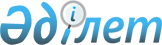 "2011-2013 жылдарға арналған аудандық бюджет туралы" Қазалы аудандық Мәслихатының 2010 жылғы 29 желтоқсандағы N 248 шешіміне өзгерістер мен толықтырулар енгізу туралы
					
			Күшін жойған
			
			
		
					Қызылорда облысы Қазалы аудандық мәслихатының 2011 жылғы 19 ақпандағы N 263 шешімі. Қызылорда облысының Әділет департаменті Қазалы аудандық Әділет басқармасында 2011 жылы 25 ақпанда N 10-4-141 тіркелді. Қолданылу мерзімінің аяқталуына байланысты шешімнің күші жойылды - Қызылорда облысы Қазалы аудандық мәслихатының 2012 жылғы 11 желтоқсандағы N 356 хатымен      Ескерту. Қолданылу мерзімінің аяқталуына байланысты шешімнің күші жойылды - Қызылорда облысы Қазалы аудандық мәслихатының 2012.12.11 N 356 хатымен.      "РҚАО ескертпесі.

      Мәтінде авторлық орфография және пунктуация сақталған.

      Қазақстан Республикасының 2008 жылғы 4 желтоқсандағы Бюджет кодексіне және "Қазақстан Республикасындағы жергілікті мемлекеттік басқару және өзін-өзі басқару туралы" Қазақстан Республикасының 2001 жылғы 23 қаңтардағы Заңының 6 бабына сәйкес Қазалы аудандық Мәслихаты ШЕШІМ ЕТЕДІ:



      1. "2011-2013 жылдарға арналған аудандық бюджет туралы" Қазалы аудандық Мәслихатының 2010 жылғы 29 желтоқсандағы ХХХII сессиясының (нормативтік құқықтық актілердің мемлекеттік тіркеу тізілімінде 2011 жылғы 20 қаңтарда 10-4-137 нөмірімен тіркелген, аудандық "Қазалы" басылымының 2011 жылғы 5 ақпандағы N 12, 9 ақпандағы N 13-14, 12 ақпандағы N 15-16 және 16 ақпандағы N 17-18 сандарында жарияланған) N 248 шешіміне мынадай өзгерістер мен толықтырулар енгізілсін:



      1-тармақтағы:

      аталған шешімнің 1-қосымшасы жаңа редакцияда жазылсын:

      1) тармақшадағы:

      "5 530 699" деген сандар "5 683 076" деген сандармен ауыстырылсын;

      "4 470 697" деген сандар "4 623 074" деген сандармен ауыстырылсын;

      2) тармақшадағы:

      "5 430 699" деген сандар "5 583 076" деген сандармен ауыстырылсын;

      3) тармақшадағы:

      "таза бюджеттік кредиттеу" деген жолдағы "-6 350" деген сан "19 369" деген сандармен ауыстырылсын;

      "бюджеттік кредиттер" деген жолдағы "0" деген сан "25 719" деген сандармен ауыстырылсын;

      5) тармақшадағы:

      "96 750" деген сандар "71 031" деген сандармен ауыстырылсын;

      6) тармақшадағы:

      "-96 750" деген сандар "-71 031" деген сандармен ауыстырылсын;



      аталған шешім мынадай мазмұндағы 3-1, 3-2 тармақтармен толықтырылсын:

      "3-1. 2011 жылға арналған облыстық бюджетте аудан бюджетіне республикалық бюджет қаржысы есебінен төмендегі көлемде ағымдағы нысаналы трансферттердің қаралғаны ескерілсін:

      1) мектепке дейінгі білім беру ұйымдарында мемлекеттік білім беру тапсырысын іске асыруға – 16 553 мың теңге;

      2) орта және жалпы орта білім беретін мемлекеттік мекемелердегі физика, химия, биология кабинеттерін оқу жабдығымен жарақтандыруға – 16 388 мың теңге;

      3) бастауыш, негізгі орта және жалпы орта білім беретін мемлекеттік мекемелерде лингафондық және мультимедиалық кабинеттер құруға – 16 623 мың теңге;

      4) үйде окитын мүгедек балаларды жабдықтармен, бағдарламалық қамтыммен қамтамасыз етуге – 8 136 мың теңге;

      5) ауылдық елді мекендердің әлеуметтік саласының мамандарын әлеуметтік қолдау шараларын іске асыруға – 6 497 мың теңге;

      6) "Бизнестің жол картасы – 2020" бағдарламасы шеңберінде жеке кәсіпкерлікті қолдауға – 10 920 мың теңге;

      7) арнайы әлеуметтік қызметтер стандарттарын енгізуге – 15 339 мың теңге;

      8) эпизоотияға қарсы шараларды жүргізуге – 44 779 мың теңге;

      9) ауылдық елді мекендердің әлеуметтік саласының мамандарын әлеуметтік қолдау шараларын іске асыруға берілетін бюджеттік кредиттер беруге – 25 719 мың теңге;

      3-2. 2011 жылға арналған облыстық бюджетте аудан бюджетіне республикалық бюджет қаржысы есебінен төмендегі көлемде нысаналы даму трансферттерінің қаралғаны ескерілсін:

      1) "Ақсуат елді мекенінің тұрғын үйлеріне су желісін жеткізу құрылысы" жобасының жобалық-сметалық құжатын әзірлеп мемлекеттік сараптамадан өткізуге 1 700 мың теңге;

      2) "Байқожа су құбырын қайта жаңғырту" жобасының жобалық-сметалық құжатын әзірлеп мемлекеттік сараптамадан өткізуге (11 е.м.) 15 442 мың теңге."

      2. Осы шешім 2011 жылғы 1-қаңтардан бастап қолданысқа енгізіледі.      Аудандық мәслихаттың кезектен тыс 

      ХХХІІI сессиясының төрағасы,

      аудандық мәслихаттың хатшысы                     Т. Бөріқұлақов      Аудандық Мәслихаттың

      2011 жылғы "19" ақпандағы

      кезектен тыс ХХХІІІ сессиясының

      N 263 шешіміне 1-қосымша        

2011 жылға арналған аудандық бюджет 

"2011-2013 жылдарға арналған аудандық бюджет туралы" Қазалы аудандық Мәслихатының 2010 жылғы 29 желтоқсандағы ХХХІІ сессиясының N 248 шешіміне өзгерістер мен толықтырулар енгізу туралы" Қазалы аудандық Мәслихатының кезектен тыс ХХХІІІ сессиясының шешіміне

      ТҮСІНДІРМЕ ЖАЗБА

      1. 2011 жылға арналған облыстық бюджетте аудан бюджетіне республикалық бюджет қаржысы есебінен:

      мектепке дейінгі білім беру ұйымдарында мемлекеттік білім беру тапсырысын іске асыруға – 16553 мың теңге;

      орта және жалпы орта бiлiм беретiн мемлекеттiк мекемелердегi физика, химия, биология кабинеттерiн оқу жабдығымен жарақтандыруға – 16388 мың теңге;

      бастауыш, негiзгi орта және жалпы орта бiлiм беретiн мемлекеттiк мекемелерде лингафондық және мультимедиалық кабинеттер құруға – 16623 мың теңге;

      үйде оқитын мүгедек балаларды жабдықтармен, бағдарламалық қамтыммен қамтамасыз етуге – 8136 мың теңге;

      ауылдық елді мекендердің әлеуметтік саласының мамандарын әлеуметтік қолдау шараларын іске асыруға – 6497 мың теңге;

      "Бизнестің жол картасы -2020" бағдарламасы шеңберінде жеке кәсіпкерлікті қолдауға – 10920 мың теңге;

      арнайы әлеуметтік қызметтер стандарттарын енгізуге – 15339 мың теңге;

      эпизоотияға қарсы шараларды жүргізуге – 44779 мың теңге;

      ауылдық елдi мекендердiң әлеуметтiк саласының мамандарын әлеуметтiк қолдау шараларын iске асыру үшiн бюджеттiк кредит беруге - 25719 мың теңге, жиыны 160954 мың теңге ағымдағы нысаналы трансферттер мен бюджеттік кредиттер бөлінуіне сәйкес:

      464-003 "Жалпы білім беру" бағдарламасы 49564 мың теңгеге;

      464-020 "Үйде оқытылатын мүгедек балаларды жабдықпен, бағдарламалық қамтыммен қамтамасыз ету" бағдарламасы 8136 мың теңгеге;

      462-099 "Республикалық бюджеттен берілетін нысаналы трансферттер есебiнен ауылдық елді мекендер саласының мамандарын әлеуметтік қолдау шараларын іске асыру" бағдарламасы 6497 мың теңгеге;

      451-022 "Бизнестің жол картасы-2020" бағдарламасы шеңберінде жеке кәсіпкерлікті қолдау" бағдарламасы 10920 мың теңгеге;

      451-014 "Мұқтаж азаматтарға үйде әлеуметтiк көмек көрсету" бағдарламасы 15339 мың теңгеге;

      473-011 "Эпизоотияға қарсы іс-шаралар жүргізу" бағдарламасы 44779 мың теңгеге;

      462-008 "Ауылдық елді мекендердің әлеуметтік саласының мамандарын әлеуметтік қолдау шараларын іске асыру үшін жергілікті атқарушы органдарға берілетін бюджеттік кредиттер" бағдарламасы 25719 мың теңгеге көбейтілді.



      2. 2011 жылға арналған облыстық бюджетте аудан бюджетіне республикалық бюджет қаржысы есебінен:

      "Ақсуат елді мекенінің тұрғын үйлеріне су желісін жеткізу құрылысы" жобасының жобалық-сметалық құжатын әзірлеп мемлекеттік сараптамадан өткізуге 1700 мың теңге;

      "Байқожа су құбырын қайта жаңғырту" жобасының жобалық-сметалық құжатын әзірлеп мемлекеттік сараптамадан өткізуге (11 е.м.) 15442 мың теңге нысаналы даму трансферттерінің бөлінуіне сәйкес 458-029 "Сумен жабдықтау жүйесін дамыту" бағдарламасы 17142 мың теңгеге көбейтілді.
					© 2012. Қазақстан Республикасы Әділет министрлігінің «Қазақстан Республикасының Заңнама және құқықтық ақпарат институты» ШЖҚ РМК
				СанатыСанатыСанатыСанатыСомасы, мың теңге
СыныбыСыныбыСыныбыIшкi сыныбыIшкi сыныбыАтауы
1. КІРІСТЕР56830761Салықтық түсімдер95913501Табыс салығы4086402Жеке табыс салығы40864003Әлеуметтiк салық2972341Әлеуметтік салық29723404Меншiкке салынатын салықтар2334801Мүлiкке салынатын салықтар1931733Жер салығы69594Көлiк құралдарына салынатын салық329485Бірыңғай жер салығы40005Тауарларға, жұмыстарға және қызметтерге салынатын iшкi салықтар165412Акциздер53003Табиғи және басқа ресурстарды пайдаланғаны үшiн түсетiн түсiмдер18004Кәсiпкерлiк және кәсiби қызметтi жүргiзгенi үшiн алынатын алымдар84265Ойын бизнесіне салық101508Заңдық мәнді іс-әрекеттерді жасағаны және (немесе) оған уәкілеттігі бар мемлекеттік органдар немесе лауазымды адамдар құжаттар бергені үшін алынатын міндетті төлемдер32401Мемлекеттік баж32402Салықтық емес түсiмдер504201Мемлекет меншігінен түсетін түсімдер4005Мемлекет меншігіндегі мүлікті жалға беруден түсетін кірістер40006Басқа да салықтық емес түсiмдер46421Басқа да салықтық емес түсiмдер46423Негізгі капиталды сатудан түсетін түсімдер9582501Мемлекеттік мекемелерге бекітілген мемлекеттік мүлікті сату904001Мемлекеттік мекемелерге бекітілген мемлекеттік мүлікті сату9040003Жердi және материалдық емес активтердi сату54251Жерді сату54254Трансферттердің түсімдері462307402Мемлекеттiк басқарудың жоғары тұрған органдарынан түсетiн трансферттер46230742Облыстық бюджеттен түсетiн трансферттер4623074Функционалдық топФункционалдық топФункционалдық топФункционалдық топмың теңге
Бюджеттік бағдарламалардың әкiмшiсiБюджеттік бағдарламалардың әкiмшiсiБюджеттік бағдарламалардың әкiмшiсiБағдарламаБағдарламаАтауы
2. ШЫҒЫНДАР55830761
Жалпы сипаттағы мемлекеттiк қызметтер368283112
Аудан (облыстық маңызы бар қала) мәслихатының аппараты25095001Аудан (облыстық маңызы бар қала) мәслихатының қызметін қамтамасыз ету жөніндегі қызметтер250950122
Аудан (облыстық маңызы бар қала) әкімінің аппараты77111001Аудан (облыстық маңызы бар қала) әкімінің қызметін қамтамасыз ету жөніндегі қызметтер77111123
Қаладағы аудан, аудандық маңызы бар қала, кент, ауыл (село), ауылдық (селолық) округ әкімінің аппараты229118001Қаладағы аудан, аудандық маңызы бар қаланың, кент, ауыл (село), ауылдық (селолық) округ әкімінің қызметін қамтамасыз ету жөніндегі қызметтер228678022Мемлекеттік органдардың күрделі шығыстары440452Ауданның (облыстық маңызы бар қаланың) қаржы бөлімі17475001Аудандық (облыстық маңызы бар қала) бюджетті орындау және коммуналдық меншікті басқару саласындағы мемлекеттік саясатты іске асыру жөніндегі қызметтер17475453
Ауданның (облыстық маңызы бар қаланың) экономика және бюджеттік жоспарлау бөлімі19484001Экономикалық саясатты, мемлекеттік жоспарлау жүйесін қалыптастыру мен дамыту және ауданды (облыстық маңызы бар қаланы) басқару саласындағы мемлекеттік саясатты іске асыру жөніндегі қызметтер 194842
Қорғаныс77323122
Аудан (облыстық маңызы бар қала) әкімінің аппараты2106005Жалпыға бірдей әскери міндетті атқару шеңберіндегі іс-шаралар2106122
Аудан (облыстық маңызы бар қала) әкімінің аппараты75217006Аудан (облыстық маңызы бар қала) ауқымындағы төтенше жағдайлардың алдын алу және оларды жою 752173
Қоғамдық тәртіп, қауіпсіздік, құқықтық, сот, қылмыстық-атқару қызметі450001458
Ауданның (облыстық маңызы бар қаланың) тұрғын үй-коммуналдық шаруашылығы, жолаушылар көлігі және автомобиль жолдары бөлімі4500021Елді мекендерде жол жүрісі қауіпсіздігін қамтамасыз ету45004
Бiлiм беру4105179464
Ауданның (облыстық маңызы бар қаланың) білім бөлімі420488009Мектепке дейінгі тәрбие ұйымдарының қызметін қамтамасыз ету420488464
Ауданның (облыстық маңызы бар қаланың) білім бөлімі3637651003Жалпы білім беру3529027006Балаларға қосымша білім беру108624464
Ауданның (облыстық маңызы бар қаланың) білім бөлімі47040001Жергілікті деңгейде білім беру саласындағы мемлекеттік саясатты іске асыру жөніндегі қызметтер22552005Ауданның (облыстық маңызы бар қаланың) мемлекеттік білім беру мекемелері үшін оқулықтар мен оқу-әдiстемелiк кешендерді сатып алу және жеткізу16176007Аудандық (қалалық) ауқымдағы мектеп олимпиадаларын және мектептен тыс іс-шараларды өткiзу176020Үйде оқытылатын мүгедек балаларды жабдықпен, бағдарламалық қамтыммен қамтамасыз ету81365
Денсаулық сақтау3210123
Қаладағы аудан, аудандық маңызы бар қала, кент, ауыл (село), ауылдық (селолық) округ әкімінің аппараты321002Ерекше жағдайларда сырқаты ауыр адамдарды дәрігерлік көмек көрсететін ең жақын денсаулық сақтау ұйымына жеткізуді ұйымдастыру3216
Әлеуметтiк көмек және әлеуметтiк қамсыздандыру324267451
Ауданның (облыстық маңызы бар қаланың) жұмыспен қамту және әлеуметтік бағдарламалар бөлімі274787002Еңбекпен қамту бағдарламасы27161003Қайтыс болған Совет Одағының батырларын, "Халық қаһармандарын", Социалистік Еңбек ерлерін, Даңқ Орденінің үш дәрежесімен және "Отан" орденімен марапатталған соғыс ардагерлері мен мүгедектерін жерлеу рәсімдері бойынша қызмет көрсету52004Ауылдық жерлердегі денсаулық сақтау, білім беру, әлеуметтік қамтамасыз ету, мәдениет және спорт мамандарына отын сатып алуға Қазақстан Республикасының заңнамасына сәйкес әлеуметтік көмек көрсету15750005Мемлекеттік атаулы әлеуметтік көмек 16662006Тұрғын үй көмегі20000007Жергілікті өкілетті органдардың шешімі бойынша мұқтаж азаматтардың жекелеген топтарына әлеуметтік көмек59420091999 жылдың 26 шілдесінде "Отан", "Даңқ" ордендерімен марапатталған, "Халық Қаһарманы" атағын және республиканың құрметті атақтарын алған азаматтарды әлеуметтік қолдау381010Үйден тәрбиеленіп оқытылатын мүгедек балаларды материалдық қамтамасыз ету2573014Мұқтаж азаматтарға үйде әлеуметтiк көмек көрсету5951101618 жасқа дейінгі балаларға мемлекеттік жәрдемақылар114765017Мүгедектерді оңалту жеке бағдарламасына сәйкес, мұқтаж мүгедектерді міндетті гигиеналық құралдармен қамтамасыз етуге және ымдау тілі мамандарының, жеке көмекшілердің қызмет көрсетуі11990451
Ауданның (облыстық маңызы бар қаланың) жұмыспен қамту және әлеуметтік бағдарламалар бөлімі49480001Жергілікті деңгейде халық үшін әлеуметтік бағдарламаларды жұмыспен қамтуды қамтамасыз етуді іске асыру саласындағы мемлекеттік саясатты іске асыру жөніндегі қызметтер 47426011Жәрдемақыларды және басқа да әлеуметтік төлемдерді есептеу, төлеу мен жеткізу бойынша қызметтерге ақы төлеу20547
Тұрғын үй-коммуналдық шаруашылық164486458Ауданның (облыстық маңызы бар қаланың) тұрғын үй-коммуналдық шаруашылығы, жолаушылар көлігі және автомобиль жолдары бөлімі26083012Сумен жабдықтау және су бөлу жүйесінің қызмет етуі 8941029Сумен жабдықтау жүйесін дамыту17142467
Ауданның (облыстық маңызы бар қаланың) құрылыс бөлімі33000005Коммуналдық шаруашылығын дамыту33000123
Қаладағы аудан, аудандық маңызы бар қала, кент, ауыл (село), ауылдық (селолық) округ әкімінің аппараты105403008Елді мекендерде көшелерді жарықтандыру16280009Елді мекендердің санитариясын қамтамасыз ету10807011Елді мекендерді абаттандыру мен көгалдандыру783168
Мәдениет, спорт, туризм және ақпараттық кеңістiк342836455
Ауданның (облыстық маңызы бар қаланың) мәдениет және тілдерді дамыту бөлімі148420003Мәдени-демалыс жұмысын қолдау1484200465
Ауданның (облыстық маңызы бар қаланың) Дене шынықтыру және спорт бөлімі9840006Аудандық (облыстық маңызы бар қалалық) деңгейде спорттық жарыстар өткiзу1126007Әртүрлi спорт түрлерi бойынша аудан (облыстық маңызы бар қала) құрама командаларының мүшелерiн дайындау және олардың облыстық спорт жарыстарына қатысуы8714467
Ауданның (облыстық маңызы бар қаланың) құрылыс бөлімі82000008Спорт және туризм объектілерін дамыту82000455
Ауданның (облыстық маңызы бар қаланың) мәдениет және тілдерді дамыту бөлімі58733006Аудандық (қалалық) кiтапханалардың жұмыс iстеуi58733456
Ауданның (облыстық маңызы бар қаланың) ішкі саясат бөлімі6500002Газеттер мен журналдар арқылы мемлекеттiк ақпараттық саясат жүргізу жөніндегі қызметтер5878005Телерадио хабарларын тарату арқылы мемлекеттік ақпараттық саясатты жүргізу жөніндегі қызметтер622455
Ауданның (облыстық маңызы бар қаланың) мәдениет және тілдерді дамыту бөлімі10769001Жергілікті деңгейде тілдерді және мәдениетті дамыту саласындағы мемлекеттік саясатты іске асыру жөніндегі қызметтер10769456
Ауданның (облыстық маңызы бар қаланың) ішкі саясат бөлімі13921001Жергілікті деңгейде аппарат, мемлекеттілікті нығайту және азаматтардың әлеуметтік сенімділігін қалыптастыру саласында мемлекеттік саясатты іске асыру жөніндегі қызметтер12781003Жастар саясаты саласындағы өңірлік бағдарламаларды iске асыру1140465Ауданның (облыстық маңызы бар қаланың) Дене шынықтыру және спорт бөлімі12653001Жергілікті деңгейде денешынықтыру және спорт саласындағы мемлекеттік саясатты іске асыру жөніндегі қызметтер1265310
Ауыл, су, орман, балық шаруашылығы, ерекше қорғалатын табиғи аумақтар, қоршаған ортаны және жануарлар дүниесін қорғау, жер қатынастары80543462
Ауданның (облыстық маңызы бар қаланың) ауыл шаруашылығы бөлімі15922001Жергілікті деңгейде ауыл шаруашылығы саласындағы мемлекеттік саясатты іске асыру жөніндегі қызметтер9425099Республикалық бюджеттен берілетін нысаналы трансферттер есебiнен ауылдық елді мекендер саласының мамандарын әлеуметтік қолдау шараларын іске асыру 6497473Ауданның (облыстық маңызы бар қаланың) ветеринария бөлімі10229001Жергілікті деңгейде ветеринария саласындағы мемлекеттік саясатты іске асыру жөніндегі қызметтер7666006Ауру жануарларды санитарлық союды ұйымдастыру1640007Қаңғыбас иттер мен мысықтарды аулауды және жоюды ұйымдастыру923463
Ауданның (облыстық маңызы бар қаланың) жер қатынастары бөлімі9613001Аудан (облыстық маңызы бар қала) аумағында жер қатынастарын реттеу саласындағы мемлекеттік саясатты іске асыру жөніндегі қызметтер9613473444Ауданның (облыстық маңызы бар қаланың) ветеринария бөлімі44779011Эпизоотияға қарсы іс-шаралар жүргізу4477911
Өнеркәсіп, сәулет, қала құрылысы және құрылыс қызметі17622467
Ауданның (облыстық маңызы бар қаланың) құрылыс бөлімі8317001Жергілікті деңгейде құрылыс саласындағы мемлекеттік саясатты іске асыру жөніндегі қызметтер8317468
Ауданның (облыстық маңызы бар қаланың) сәулет және қала құрылысы бөлімі9305001Жергілікті деңгейде сәулет және қала құрылысы саласындағы мемлекеттік саясатты іске асыру жөніндегі қызметтер930512
Көлiк және коммуникация46746458
Ауданның (облыстық маңызы бар қаланың) тұрғын үй-коммуналдық шаруашылық, жолаушылар көлігі және автомобиль жолдары бөлімі46746023Автомобиль жолдарының жұмыс істеуін қамтамасыз ету4674613
Басқалар5097003469
Ауданның (облыстық маңызы бар қаланың) кәсіпкерлік бөлімі9428001Жергілікті деңгейде кәсіпкерлік пен өнеркәсіпті дамыту саласындағы мемлекеттік саясатты іске асыру жөніндегі қызметтер8428003Кәсіпкерлік қызметті қолдау1000451
Ауданның (облыстық маңызы бар қаланың) жұмыспен қамту және әлеуметтік бағдарламалар бөлімі10920022"Бизнестің жол картасы-2020" бағдарламасы шеңберінде жеке кәсіпкерлікті қолдау10920452
Ауданның (облыстық маңызы бар қаланың) қаржы бөлімі19392012Ауданның (облыстық маңызы бар қаланың) жергілікті атқарушы органының резерві19392458
Ауданның (облыстық маңызы бар қаланың) тұрғын үй-коммуналдық шаруашылығы, жолаушылар көлігі және автомобиль жолдары бөлімі11230001Жергілікті деңгейде тұрғын үй-коммуналдық шаруашылығы, жолаушылар көлігі және автомобиль жолдары саласындағы мемлекеттік саясатты іске асыру жөніндегі қызметтер112303. Таза бюджеттік кредиттеу19369Бюджеттік кредиттер2571910
Ауыл, су, орман, балық шаруашылығы, ерекше қорғалатын табиғи аумақтар, қоршаған ортаны және жануарлар дүниесін қорғау, жер қатынастары25719462
Ауданның (облыстық маңызы бар қаланың) ауыл шаруашылығы бөлімі25719008Ауылдық елді мекендердің әлеуметтік саласының мамандарын әлеуметтік қолдау шараларын іске асыру үшін бюджеттік кредиттер25719Бюджеттік кредиттерді өтеу63505
Бюджеттік кредиттерді өтеу635001
 Бюджеттік кредиттерді өтеу63501Мемлекеттік бюджеттен берілген бюджеттік кредиттерді өтеу63504. Қаржы активтерімен жасалатын операциялар бойынша сальдо9600Қаржы активтерін сатып алу960013
Басқалар960013452
Ауданның (облыстық маңызы бар қаланың) қаржы бөлімі9600014Заңды тұлғалардың жарғылық капиталын қалыптастыру немесе ұлғайту9600Мемлекеттің қаржы активтерін сатудан түсетін түсімдер5. Бюджет тапшылығы (профициті)710316.Бюджет тапшылығын қаржыландыру (профицитті пайдалану)-710317
Қарыздар түсімі257190101
Мемлекеттік ішкі қарыздар257192Қарыз алу келісім-шарттары257191166
Қарыздарды өтеу96750452
Ауданның (облыстық маңызы бар қаланың) қаржы бөлімі96750008Жергілікті атқарушы органның жоғары тұрған бюджет алдындағы борышын өтеу96750